   附件三中華民國圖書館學會2019京津圖書館參訪團行程表 	      行程 	▲ 北京及天津地區知名大學圖書館及公共圖書館(1)中國國家圖書館三期工程（新館）(2)北京外語大學圖書館（新館）(3)清華大學總館三期工程（新館）、人文社會學院圖書館（新館）。(4)天津濱海新區公共圖書館（新館）(5)天津文化中心圖書館（新館）(6)北京首都圖書館二期工程（新館）▲中國古代最偉大的建築，世界奇景～萬里長城(居庸關)：1987 年被登錄為世界文化遺產。▲ 明清歷代皇帝祈求五穀豐收之地～天壇：1998 年北京天壇被列為世界文化遺產。▲ 798 藝術園區：在北京的東北角，有一個以上個世紀 50 年代建成的工廠命名的藝術區，這就是 798 藝術區。它位於北京朝陽區酒仙橋街道大山子地區，故又稱大山子藝術區，原為原國營 798 廠等電子工業的老廠區所在地。從 2001 年開始，來自北京周邊和北京以外的藝術家開始集聚 798 廠，他們以藝術家獨有的眼光發現了此處對從事藝術工作的獨特優勢。他們充分利用原有廠房的風格(德國包豪斯建築風格)，稍作裝修和修飾，一變而成為富有特色的藝術展示和創作空間。現今 798 已經引起了國內外媒體和大眾的廣泛關注，並已成為了北京都市文化的新地標。▲ 太古里三里屯：是北京夜生活最繁華的娛樂街之一，是居住北京地區的老外們以及國內名流大款經常光顧的地方。每到夜色闌珊，這裡燈紅酒綠，人流熙攘，流光溢彩映襯著大都市喧囂與奢華。、時尚、新奇、浪漫。 	   日期/航班	 	  注意 事項	1、不含私人電視冰箱等花費。2 、 ( 飯店團體如遇單男或單女時會以三人房作業 ) 若單人報名，不能湊成雙人房時，請補房間差額。 3、證 照 費 用 ( 不含 )4 、 本 行 程 、 班 次 時 間 及 住 宿 飯 店 之 確 認 以 說 明 會 資 料 為 主 ， 但 將 儘 量 忠 於 原 行 程 。 若 遇 特 殊 情 況 將 會前後更動或互換觀光點或退費處理，敬請見諒。 5、單房差：5000 元/4 晚(不含)※報價包含：北京來回機票(含兩地機場稅、燃油稅)五天四夜住宿(兩人一室)行程中已註明之行程的門票及交通觀光局規定旅行社旅約、及旅責險導遊、司機服務費   申辦台胞證者:代辦費 NT$1,500/每人護照正本(有效期需半年以上)護照影本一份身份證正反影印本一份兩吋白底彩色照片一張(6 個月內的近期照，人像自頭頂至下顎之長度介於 3.2 至 3.6 公分，與護照規格相同。最好不可與護照及身份證相同，敬請注意！)東勢旅行社股份有限公司104 台北市松江路 182 號 3 樓承辦人		羅	玉	文電 話	02-25670031手機    0978-593-378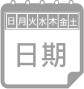 出發日期108 年 5月24日-5月28日108 年 5月24日-5月28日108 年 5月24日-5月28日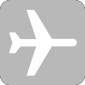 暫定航班中華航空5/24  CI511  0740/1055 第二航廈5/28  CI518  2020/2335 第二航廈※ 航空時間若有調整，以航空公司公告為主。  每日行程  每日行程  每日行程  每日行程  每日行程  每日行程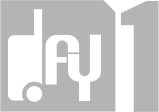 5/24(五)5/24(五)桃園國際機 到北京 下午：參觀國家圖書館三期工程（新館）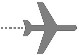  早餐 機上套餐    午餐 千景樹    晚餐 東來順     住宿：柏萊特精選酒店   桃園國際機 到北京 下午：參觀國家圖書館三期工程（新館） 早餐 機上套餐    午餐 千景樹    晚餐 東來順     住宿：柏萊特精選酒店   桃園國際機 到北京 下午：參觀國家圖書館三期工程（新館） 早餐 機上套餐    午餐 千景樹    晚餐 東來順     住宿：柏萊特精選酒店   桃園國際機 到北京 下午：參觀國家圖書館三期工程（新館） 早餐 機上套餐    午餐 千景樹    晚餐 東來順     住宿：柏萊特精選酒店   桃園國際機 到北京 下午：參觀國家圖書館三期工程（新館） 早餐 機上套餐    午餐 千景樹    晚餐 東來順     住宿：柏萊特精選酒店   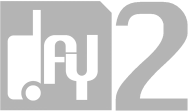 5/25(六)5/25(六)5/25(六)5/25(六)上午：參觀北京外語大學圖書館（新館）下午：參觀清華大學總館三期工程（新館）、人文社會學院圖書館（新館）。                   （如有時間可赴北大校園看未名湖校景，北大圖書館在整修中）早餐 飯店內用    午餐 中意瑞源    晚餐 花家怡園     住宿：柏萊特精選酒店     上午：參觀北京外語大學圖書館（新館）下午：參觀清華大學總館三期工程（新館）、人文社會學院圖書館（新館）。                   （如有時間可赴北大校園看未名湖校景，北大圖書館在整修中）早餐 飯店內用    午餐 中意瑞源    晚餐 花家怡園     住宿：柏萊特精選酒店     上午：參觀北京外語大學圖書館（新館）下午：參觀清華大學總館三期工程（新館）、人文社會學院圖書館（新館）。                   （如有時間可赴北大校園看未名湖校景，北大圖書館在整修中）早餐 飯店內用    午餐 中意瑞源    晚餐 花家怡園     住宿：柏萊特精選酒店     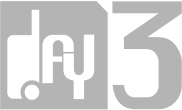 5/26(日)5/26(日)5/26(日)上午：赴天津，看濱海新區公共圖書館（新館） 下午：看天津文化中心圖書館（新館）早餐 飯店內用    午餐 天津寶軒漁府    晚餐 大亨潮汕     住宿：維多利亞酒店      上午：赴天津，看濱海新區公共圖書館（新館） 下午：看天津文化中心圖書館（新館）早餐 飯店內用    午餐 天津寶軒漁府    晚餐 大亨潮汕     住宿：維多利亞酒店      上午：赴天津，看濱海新區公共圖書館（新館） 下午：看天津文化中心圖書館（新館）早餐 飯店內用    午餐 天津寶軒漁府    晚餐 大亨潮汕     住宿：維多利亞酒店      上午：赴天津，看濱海新區公共圖書館（新館） 下午：看天津文化中心圖書館（新館）早餐 飯店內用    午餐 天津寶軒漁府    晚餐 大亨潮汕     住宿：維多利亞酒店      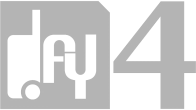 5/27(一)5/27(一)5/27(一)5/27(一)5/27(一)5/27(一)上午：看北京首都圖書館二期工程（新館）下午：長城早餐 飯店內用    午餐 餃子宴    晚餐 方便逛街 (敬請自理)     住宿：柏萊特精選酒店     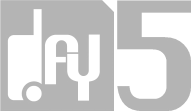 5/28(二)5/28(二)5/28(二)5/28(二)5/28(二)上午：天壇下午：798 藝術區+三裡屯桃園國際機場早餐 飯店內用    午餐 怡和杭州風味    晚餐 於飛機上享用晚餐     住宿：甜蜜的家上午：天壇下午：798 藝術區+三裡屯桃園國際機場早餐 飯店內用    午餐 怡和杭州風味    晚餐 於飛機上享用晚餐     住宿：甜蜜的家